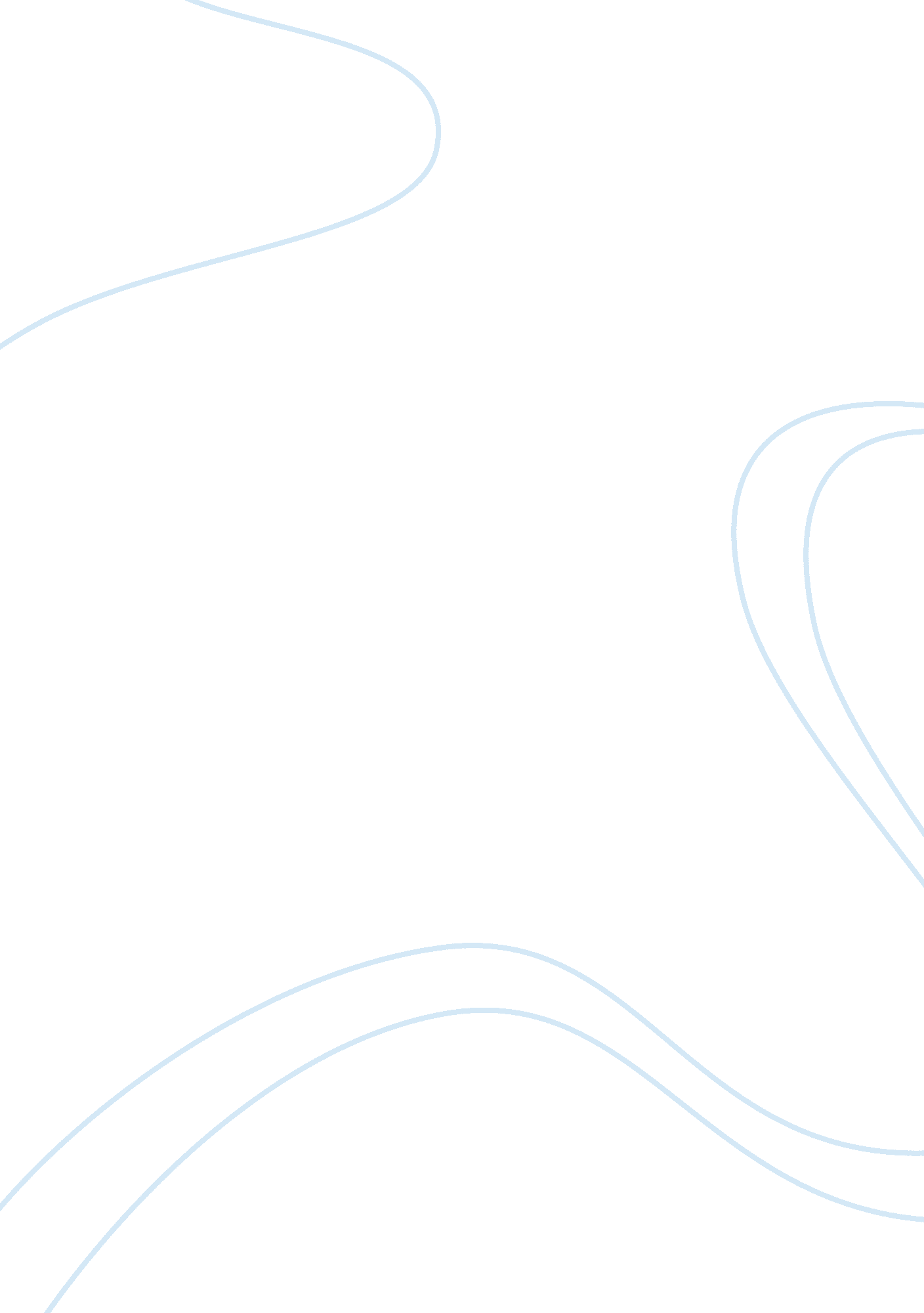 7 tips on writing an effective essay essay sample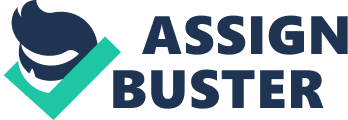 The body of your essay argues, explains or describes your topic. Each main idea that you wrote in your diagram or outline will become a separate section within the body of your essay. Each body paragraph will have the same basic structure. Begin by writing one of your main ideas as the introductory sentence. Next, write each of your supporting ideas in sentence format, but leave three or four lines in between each point to come back and give detailed examples to back up your position. Fill in these spaces with relative information that will help link smaller ideas together. 5. Write the introduction. Now that you have developed your thesis and the overall body of your essay, you must write an introduction. The introduction should attract the reader’s attention and show the focus of your essay. Begin with an attention grabber. You can use shocking information, dialogue, a story, a quote, or a simple summary of your topic. Whichever angle you choose, make sure that it ties in with your thesis statement, which will be included as the last sentence of your introduction. 6. Write the conclusion. The conclusion brings closure of the topic and sums up your overall ideas while providing a final perspective on your topic. Your conclusion should consist of three to five strong sentences. Simply review your main points and provide reinforcement of your thesis. 7. Add the finishing touches. After writing your conclusion, you might think that you have completed your essay. Wrong. Before you consider this a finished work, you must pay attention to all the small details. Check the order of your paragraphs. Your strongest points should be the first and last paragraphs within the body, with the others falling in the middle. Also, make sure that your paragraph order makes sense. If your essay is describing a process, such as how to make a great chocolate cake, make sure that your paragraphs fall in the correct order. Review the instructions for your essay, if applicable. Many teachers and scholarship forms follow different formats, and you must double check instructions to ensure that your essay is in the desired format. Finally, review what you have written. Reread your paper and check to see if it makes sense. Make sure that sentence flow is smooth and add phrases to help connect thoughts or ideas. Check your essay for grammar and spelling mistakes. Congratulations! You have just written a great essay. 